Урок математики. Модель «перевёрнутый класс».Фамилия Имя Отчество автора      Александров Владимир ЕвгеньевичМесто работы    муниципальное бюджетное общеобразовательное учреждение «Средняя общеобразовательная школа № 9 с углубленным изучением отдельных предметов» г. Назарово Красноярского края.Должность    учитель математики.Класс    6.Предмет     математика.Тема     Делимость произведенияЦель: к концу урока каждый ученик будет знать:Признак делимости произведенияуметь:Определять делимость произведения на число;Инструменты проверки достижения результата:Самостоятельная работа на заполнение пропусков припроверки теории.;Самостоятельная работа в конце урокаЛист продвиженияКритерии/показатели/индикаторы оценки достижения результатов:Оценивание результатов проводится по самостоятельной работыПеревод в оценку:50% выполненной работы «3»70% «4»90% «5»Основные этапы урока и планирование времени на каждый этап:Самостоятельная работа дома 15 минутРабота в классе:Начало урока8.00 часовУрок 45 минутЗавершение урока 8 часов 45 минут Организационно – педагогические условия и описание хода урокаСАМОСТОЯТЕЛЬНАЯ РАБОТА ДОМАВыйти на образовательную платформу 01math.com в тему «признаки делимости 6.03.01-6.03.05» и выполнить домашнее задание за 15 минут.Используя платформу, запишите признак делимости произведенияНеобходимые дидактические материалы учебник, карточки наобразовательной  платформы«01 математика» по теме «теория чисел № 6.03.01-6.03.05».НАЧАЛО УРОКА1 минутаЗдравствуйте дети, садитесь. Включён проектор, на котором показаны результаты выполнения домашнего задания на образовательной платформе «01 математика».  1 минутаСамостоятельная работа, заполнить пропускиЕсли хотя бы один из ___________ делится на некоторое число, то и _______________________ на это _______Выдача листа продвижения во время самостоятельной работы:Знаю признак делимости произведенияУмею определять кратно ли произведение: (№744)а) 3 б) 5 в) 7 г) 123) умею делить произведение: (№ 745, № 746)а) на 5 б) 124) умею сокращать дроби, где числитель и знаменатель представлены в виде произведения (№747, № 748)5) умею делить буквенные выражения на буквенные выражения и числа (№ 749, № 751)3 пункта «3»4 пункта «4»5 пунктов «5»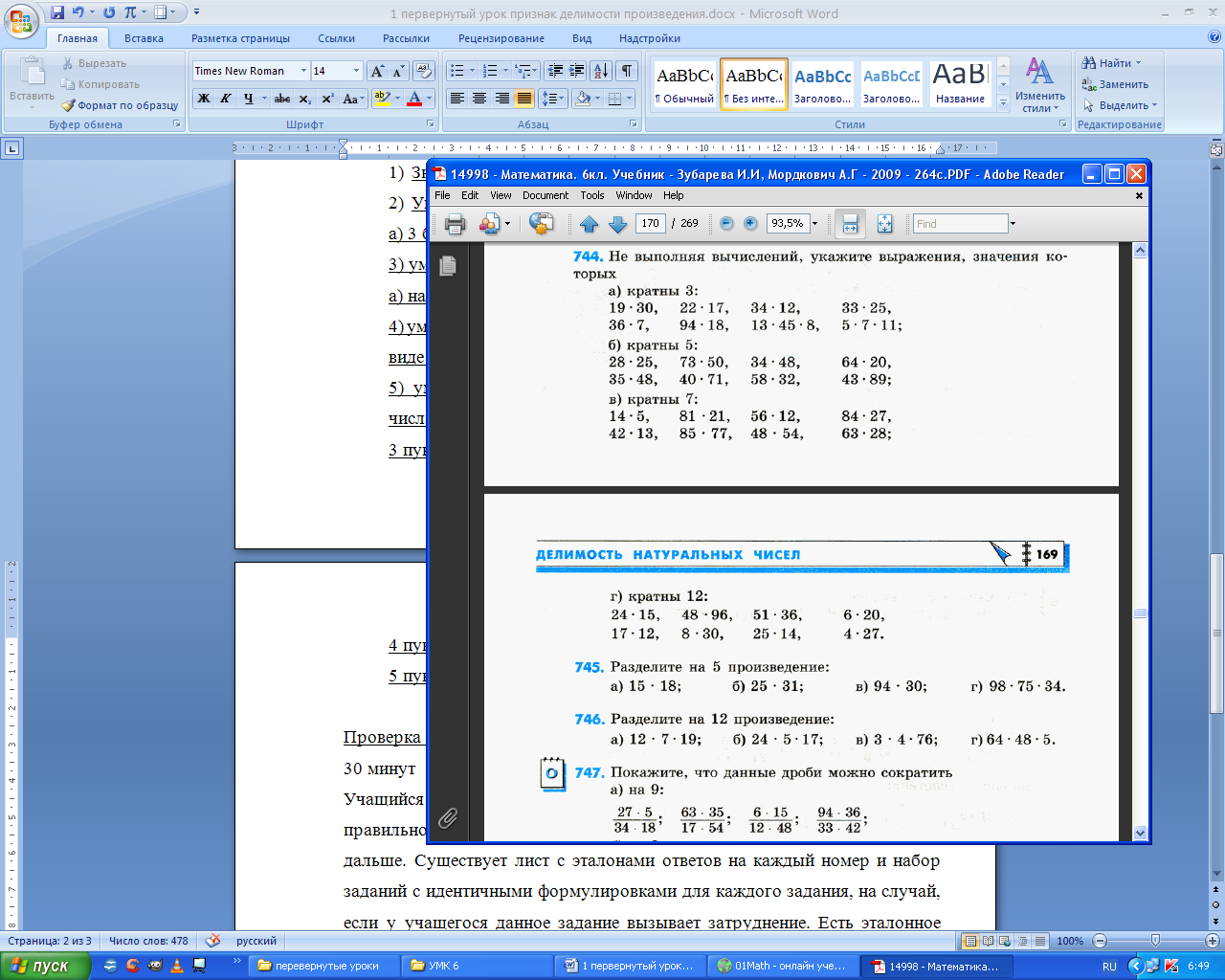 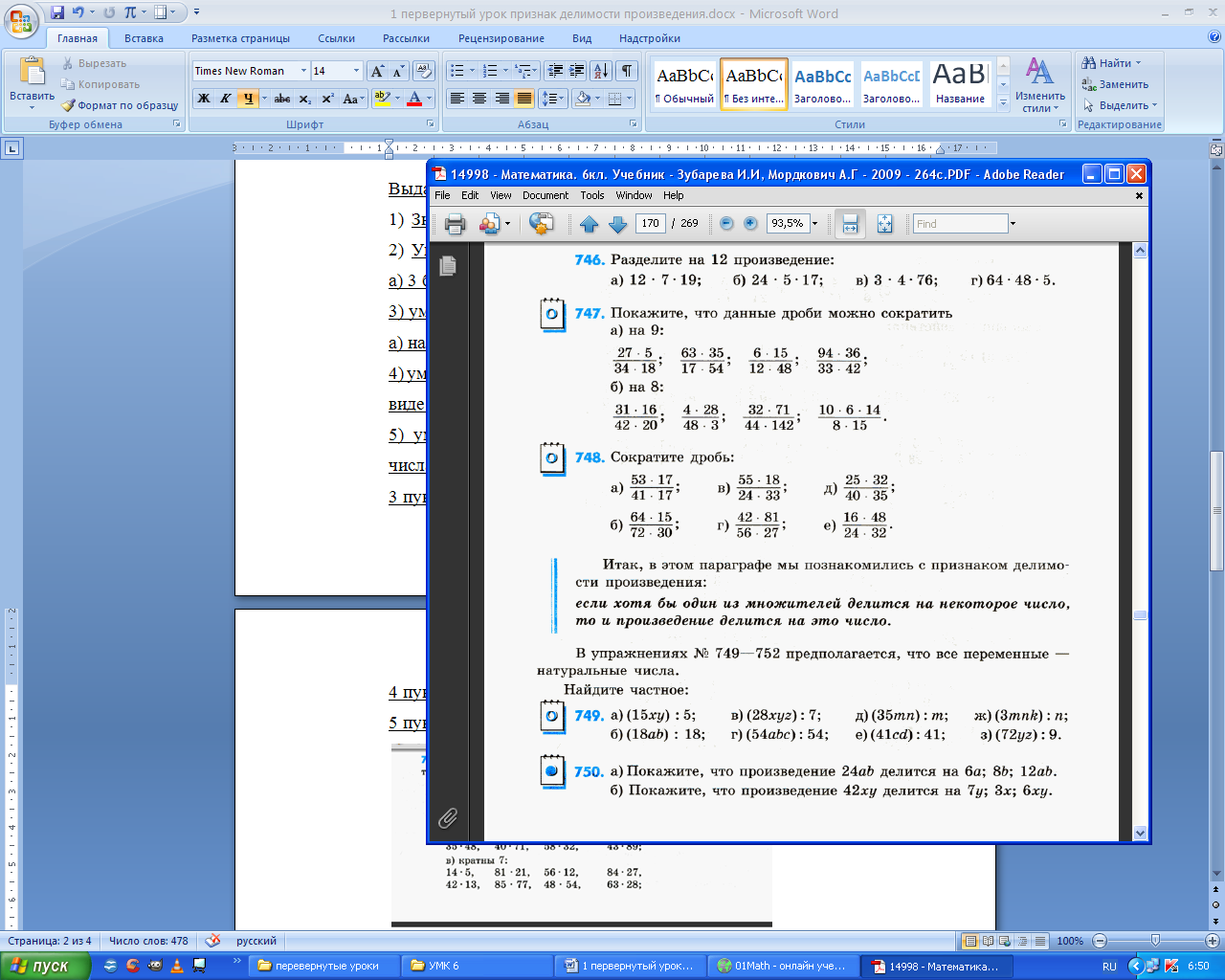 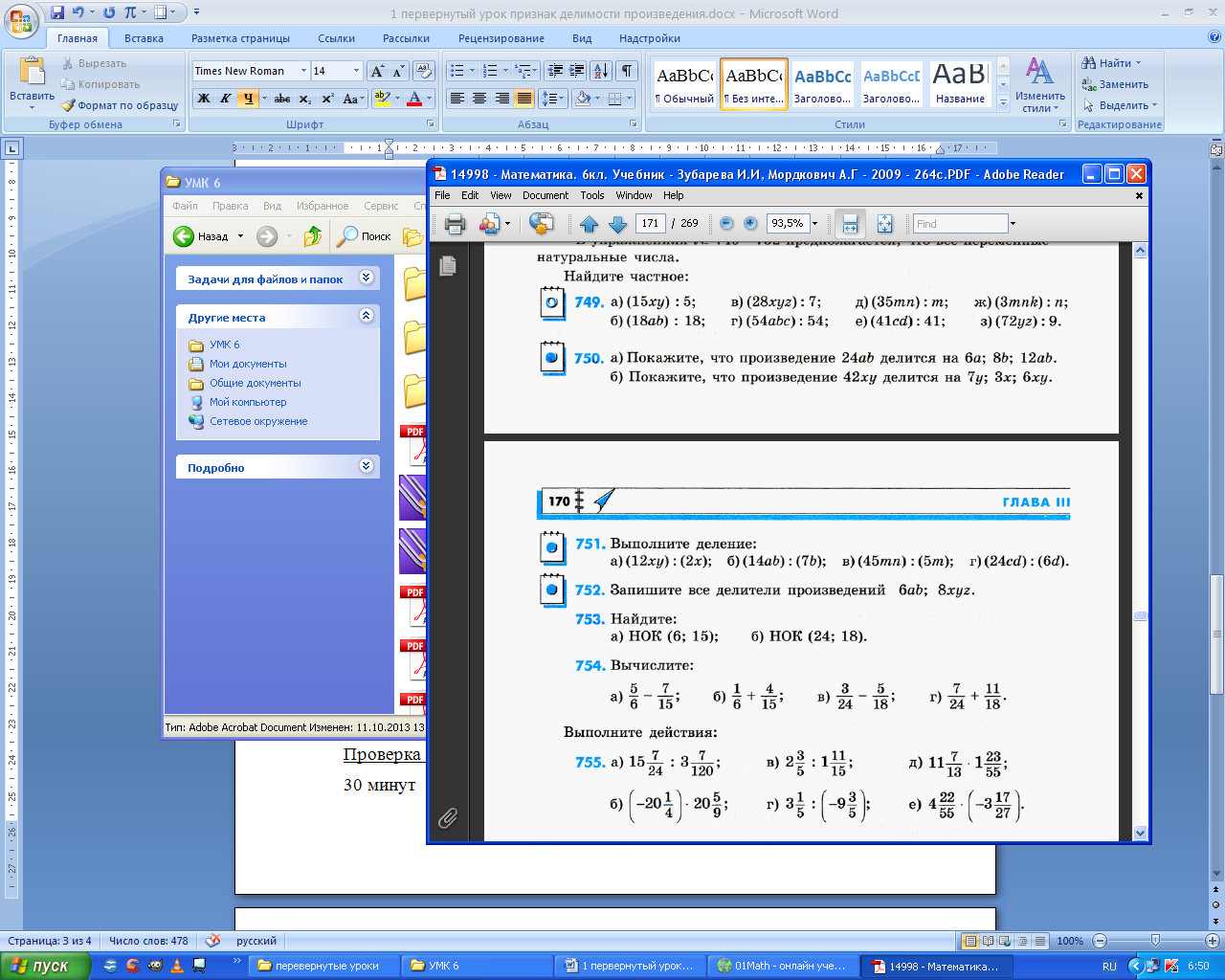 Проверка правильности выполнения работы в парах удруг друга30 минутОбсуждение темы урока, формулировка темы и целей урока.Учащийся начинает работать по листу продвижения. Если у него не правильно записан признак, он его исправляет. Затем начинает работать дальше. Существует лист с эталонами ответов на каждый номер и набор заданий с идентичными формулировками для каждого задания, на случай, если у учащегося данное задание вызывает затруднение. Есть эталонное решение с обоснованием ответа для каждого задания, если учащийся не понимает, как его выполнять. Есть тьюторы к которым можно обратиться10 минутСамостоятельная работа1) Не выполняя вычислений, укажите выражения, значения которых24*22;  45*13;  21*18;  48* 90; 17*23; 72*18; 56*21; 35*20; 12*8*20а) кратны 3;   б) кратны 5; в) кратны 7; г) кратны 122) Разделите произведение на 5а) 15*19; б) 25*19; в) 100*2*33) Разделите произведение на 12а) 12*5*7; б) 24*7*8; в) 3*36*44) Сократите дробьа) 5) Найдите частное:а) (20xy):5; б) (28ab):a; в) (42xy):(7y)2 минутыСдача работ, подведение итогов урока и домашнее задание рефлексия результатов урокаДОМАШНЕЕ ЗАДАНИЕСтр 171 К/ЗЭталон ответов№ 744А) 19*30; 34*12;33*25;36*7;94*18;13*45*8Б) 28*25;73*50;64*20;35*48;40*71В) 14*5;81*21;56*12;42*13;85*77;63*28Г) 24*15;48*96;51*36;6*20;17*12;8*30;4*27№ 745А) 3*18Б) 5*31В) 94*6Г) 98*15*34№ 746А)7*19Б) 2*5*17В)76Г) 64*4*5Д) 10*19Е) 11*7№ 747А) Б) № 748№ 749А)3xyБ)AbВ)4xyzГ)AbcД)35nЕ)CdЖ)3mkЗ)38yzИ)AbК)34yЛ)81cМ)9pq№ 751А)6yБ)2bВ)9nГ)4cД)7xЕ)7